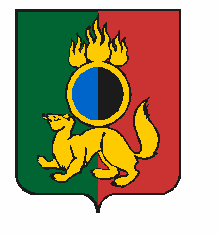 ГЛАВА ГОРОДСКОГО ОКРУГА ПЕРВОУРАЛЬСКПОСТАНОВЛЕНИЕг. ПервоуральскО внесении изменений в Порядок проведения антикоррупционного мониторинга в городском округе Первоуральск, утвержденный постановлением Главы городского округа Первоуральск от                                18 августа 2021 года № 66 «О мониторинге состояния и эффективности противодействия коррупции (антикоррупционном мониторинге) в городском округе Первоуральск» В соответствии с Указом Губернатора Свердловской области от 03 ноября 2010 года № 971-УГ «О мониторинге состояния и эффективности противодействия коррупции (антикоррупционном мониторинге) в Свердловской области», в целях приведения  муниципальных правовых актов городского округа Первоуральск в соответствие с требованиями действующего законодательства, руководствуясь Уставом городского округа Первоуральск»ПОСТАНОВЛЯЮ:1. Внести в Порядок проведения антикоррупционного мониторинга в городском округе Первоуральск, утвержденный постановлением Главы городского округа Первоуральск от 18 августа 2021 года № 66 «О мониторинге состояния и эффективности противодействия коррупции (антикоррупционном мониторинге) в городском округе Первоуральск», следующие изменения:1) в приложении в таблице строку 29 изложить в новой редакции: «29. Доля конкурентных закупок (по сумме заключенных договоров), осуществленных в отчетном периоде бюджетными и автономными учреждениями, муниципальными унитарными предприятиями, в отношении которых орган местного самоуправления осуществляет функции и полномочия учредителя в соответствии с Федеральным законом от 18 июля 2011 года № 223-ФЗ «О закупках товаров, работ, услуг отдельными видами юридических лиц» (далее - Федеральный закон от 18 июля 2011 года             № 223-ФЗ), от общей суммы договоров, заключенных в отчетный период в соответствии с Федеральным законом от 18 июля 2011 года N 223-ФЗ»;2) в приложении в таблице строки 51 – 55 признать утратившими силу;3) в приложении таблицу дополнить строками 56 – 63 (приложение);4) в приложении № 9 к Плану мониторинга состояния и эффективности противодействия коррупции (антикоррупционного мониторинга) в городском округе Первоуральск наименование столбца 4 изложить в следующей редакции:«Общая сумма договоров, заключенных бюджетными и автономными учреждениями городского округа Первоуральск, муниципальными унитарными предприятиями городского округа Первоуральск, в отношении которых орган местного самоуправления осуществляет функции и полномочия учредителя в отчетный период в соответствии с Федеральным законом от 18 июля 2011 года № 223-ФЗ «О закупках товаров, работ, услуг отдельными видами юридических лиц» (далее - Федеральный закон от 18 июля 2011 года № 223-ФЗ)»;5) в приложении № 9 к Плану мониторинга состояния и эффективности противодействия коррупции (антикоррупционного мониторинга) в городском округе Первоуральск наименование столбца 5 изложить в следующей редакции:«Сумма договоров, заключенных в отчетный период бюджетными и автономными учреждениями городского округа Первоуральск, муниципальными унитарными предприятиями городского округа Первоуральск, в отношении которых орган местного самоуправления осуществляет функции и полномочия учредителя, конкурентными способами определения поставщиков (подрядчиков, исполнителей) в соответствии с Федеральным законом от 18 июля 2011 года № 223-ФЗ».2. Опубликовать настоящее постановление в газете «Вечерний Первоуральск» и разместить на официальном сайте городского округа Первоуральск. 3. Контроль за исполнением настоящего постановления оставляю за собой. 30.06.2022№75Глава городского округа Первоуральск                                                                     И.В. Кабец